南昌市西湖区关于公布行政执法监督投诉举报方式的公告为进一步加强行政执法监督，优化营商环境，保护公民、法人和其他组织的合法权益，促进行政机关严格规范公正文明执法，现向社会公布南昌市西湖区行政执法监督投诉举报方式，欢迎社会各界人士进行监督，并积极投诉举报。西湖区司法局将认真登记，及时组织相关部门及人员依法核实处理。一、投诉举报范围公民、法人和其他组织认为行政执法单位不履行或不积极履行法定职责；违法实施行政许可、行政处罚、行政强制、行政征收、行政给付、行政检查、行政确认、行政奖励、行政裁决等其他行政执法行为。二、有下列情形之一的不予受理1.没有明确的投诉对象或者投诉请求的；2.投诉不属于行政执法机关法定职责的；3.已被监察、信访或其他机关受理的；4.依法由公安机关、司法机关受理的刑事、民事案件；5.已经申请行政复议、民商事仲裁、司法程序的；6.对行政复议、民商事仲裁、诉讼结果不服的；7.其他不属于行政执法投诉受理范围的。三、监督投诉举报方式1、西湖区司法局法制股设立西湖区行政执法监督投诉举报电话，履行指导、监督全区各部门行政执法的工作职能。投诉举报电话：0791-86564530投诉举报邮箱：xhqsfjfzb@163.com投诉举报地址：南昌市西湖区抚生路369号西湖区政府大院综治中心207办公室。2、区直各执法部门和各街道行政执法监督投诉举报电话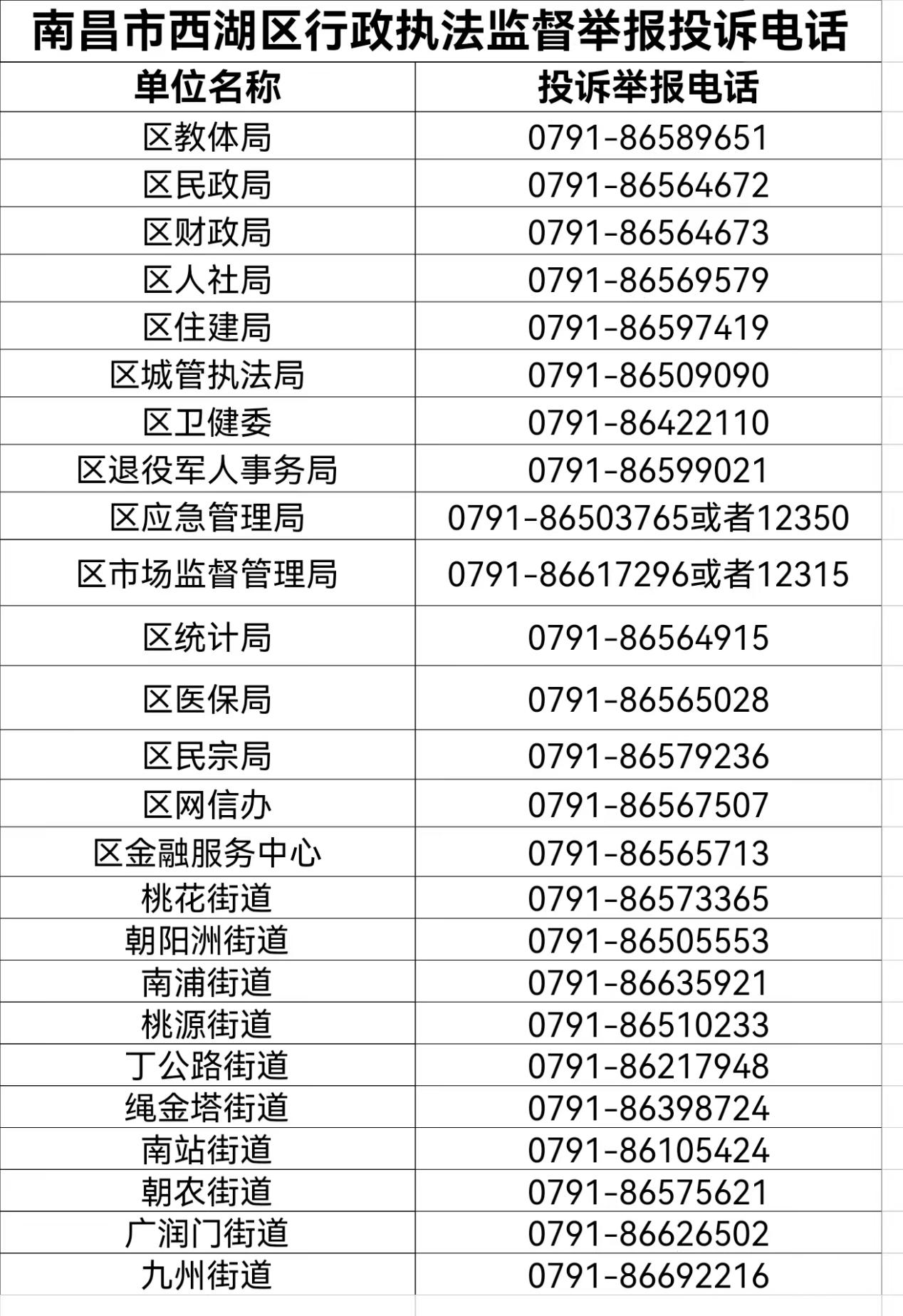 四、监督投诉举报须知西湖区司法局将对投诉举报人的信息严格保密，依法保护举报行为不受打击报复，举报人应留下真实姓名及联系电话，便于进一步沟通联系及反馈处理结果。举报人应当遵守国家法律法规，反映问题要客观真实，对所提供材料内容的真实性负责，使用真实姓名及联系地址、电话，不得捏造、歪曲事实；不得煽动、串联、胁迫、诱使他人举报。对存在捏造事实、诬告陷害等行为，涉嫌犯罪的，将视情节轻重，移送司法机关依法处理。                              南昌市西湖区司法局                               2023年8月24日